INTERPOHÁRSlezská Harta	GPS: 49.9048119°N, 17.5650097°EInterpuchar 2016V lodních třídách (in classes)OptimistEvropaLaser 4,7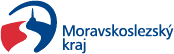 Laser RadialCTL 162416Datum/Date: 5. - 7. 8. 2016Jachting TJ Palkovice, vodní nádrž Slezská Harta, Česká republikaTJ Palkovice yachting, water tank Slezská Harta, Czech RepublicVYPSÁNÍ ZÁVODU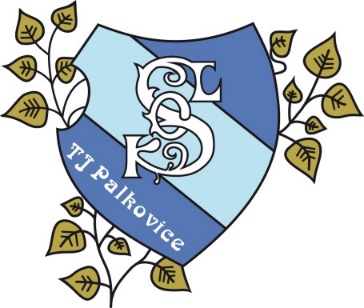 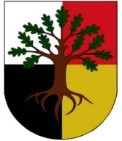 NOTICE OF RACE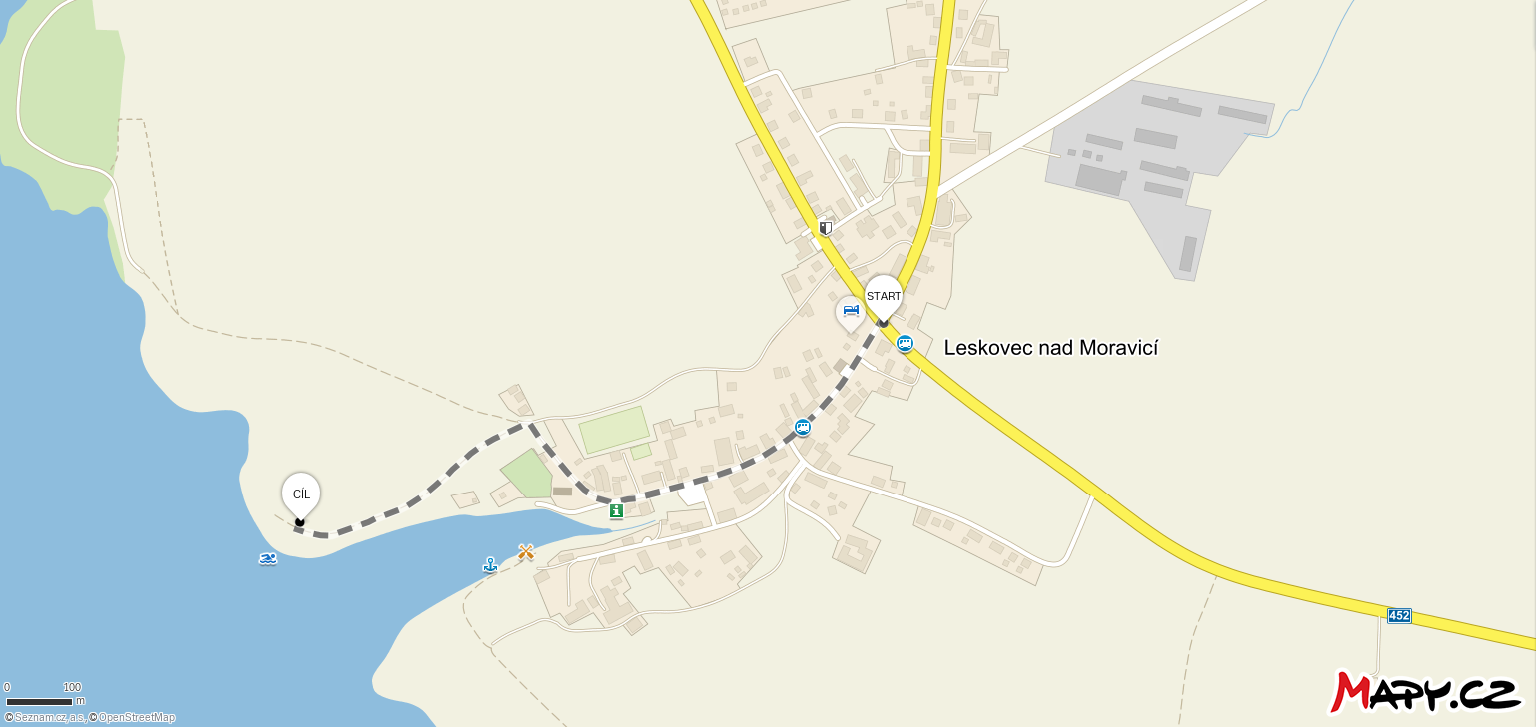 Místo konáníV zázemí u Leskovce nad Moravicí, vodní nádrž Slezská Harta,  Česká republika,49.9048119°N, 17.5650097°EVenueIn the background at Leskovec nad Moravici, dam Slezská Harta, Czech Republic,49.6578414°N, 18.3112975°ELodní třídyQ – 6 ipEvr – 6 ipLar – 6 ipL 4,7 – 6 ipClassesQ – 6 ipEvr – 6 ipLar – 6 ipL 4,7 – 6 ipPořadatelJachting TJ sokol PalkoviceMoravskoslezský krajský svaz jachtinguOrganizing AuthorityJachting TJ sokol PalkoviceMoravskoslezský krajský svaz jachtinguPočet rozjížděk10Number of races10ReklamaVšechny plachetnice musí vyhovovat požadavkům ISAF předpisu 20 – „Reklamní kodex“. Po plachetnicích může být vyžadováno umístění bočních čísel a reklamy sponzora závodu po stranách trupu. Akreditace medií je povinná u ředitele závodu.AdvertisingAll boats shall meet requirements as provided in ISAF Regulation 20 – “Advertising code” Boats may be required to display a bow number and advertising of the event sponsors on the side of the hull. Accreditation of press individuals is obligatory at the director of race.PravidlaZávod bude řízen podle:Závodních pravidel jachtingu ISAF 2013-2016 Vypsání závodu Plachetních směrnic Třídových pravidelVyhlášek Závodní komise (ZK)Vyhlášek Protestní komise (PK)RulesThe Regatta will be governed by:The Racing Rules of Sailing valid ISAF 2013-2016Sailing InstructionsNotice of RegattaThe International Class rules of the classes concernedNotices of the Race Committees (ZK)Notices of the Protest Committees (PK)ÚčastZávod je otevřený pro všechny závodníky, kteří splňují požadavky ISAF předpisu 19 – „Kodex oprávnění“EligibilityThe Regatta is open for all competitors which comply with rules ISAF Regulation 19 – “Eligibility Code”Přihlášky a registraceZávodníci se přihlásí k závodu vyplněním registračního formuláře (přihlášky) a jeho odevzdáním při registraci, zaplacením startovného a předloží následující doklady:- Závodnickou licencí pro rok 2015, s potvrzením o lékařské prohlídce ne starší jednoho roku.- Zahraniční závodníci předloží doklady podle Předpisu ISAF 75.1.- Platný certifikát o proměření lodi.- Potvrzení (resp.pojistná smlouva) pojištění odpovědnosti za škodu způsobenou třetím osobám.Přihláška musí být podepsána závodníkem. Podpisem se zavazuje, že bude dodržovat ustanovení Závodních pravidel jachtingu.U závodníka mladšího 18 let musí být přihláška podepsána dospělou osobou, která přebírá odpovědnost za závodníka. Přihlášky budou přijímány v klubovně Jachetního klubu.Entry and registrationCompetitors will enter the Regatta by completing the entry and registration form at registration, paying the Entry fee, presenting a written permission of the Eventmeasurer and the following documents:- Czech Sailing Association Competitors License with medical approval no older than one year (only for Czech competitors)- Documents in accordance with ISAF Regulation 75.1. (foreign competitors)- Valid Class Certificate.- Insurance treaty or confirmation for the damage caused to a other competitors.The entry form shall be signed by the skipper. Signing the entry form agrees to be bound by Racing Rules of Sailing and other document valid for the regatta.The entry form of the crew of any junior competitor (under the age of 18) shall be signed by the adult taking responsibility for the competitor.Registration will be placed at the clubroom of TJ sokol Palkovice.Pojištění a zodpovědnostLoď se účastní závodu na vlastní nebezpečí, náklady a plně odpovídá za škody způsobené na majetku a zdraví dalších osob. ČSJ ukládá povinnost všem lodím nebo kapitánům lodí na všech závodech organizovaných pod ČSJ (koef. K1 a vyšší -- včetně VPOZ) mít uzavřené pojištění odpovědnosti za škody s pojistnou částkou minimálně ve výši stanovené VV ČSJ (k 01/04/2011 = minimálně 9.000.000,-- Kč). Pořadatel nepřijme žádnou zodpovědnost za osobní škodu, zranění nebo smrt ve spojení se závodem a to během regaty a po regatě. Pořadatel se zříká jakékoliv této zodpovědnosti.Insurance and liabilityEvery participant enters the Regatta on its own risk and expenses and is fully responsible for any damage or any hurt considering the property or health of otherparticipants. Czech Sailing Association tolls the duty to all boats or their captains participating in all regattas with coef. above K1, including public opened regattas, to have valid insurance considering responsibility of due damages with the insurable value at min. 9.000.000 Czech crowns. The Organising Authority will not accept any liability for personal damage, injury or death, sustained in conjunction with, prior to, during or after the Regatta. The Organising Authority disclaims any and all such liability.StartovnéJednotné startovné je: 500 Kč. Startovné musí být zaplaceno při registraci.Entry feeThe uniform entry fee is: 500 Kč. The entry fee shall be paid at registration.Časový plán závoduČtvrtek 4.8.201619:00 – 21:00 Registrace závodníkůPátek 5.8. 201608:00 – 10:00 Registrace závodníků10:30 Slavnostní zahájení12:00 Start první rozjížďkyPo dokončení rozjížděk bude připraveno občerstveníSobota 6.8. 201609:00 Breefing10:00 Start první rozjížďky dneDalší rozjížďky dle rozhodnutí ZKPo dokončení rozjížděk bude připraveno občerstveníNeděle 7.8.201609:00 Breefing10:00 Start první rozjížďky dneDalší rozjížďky dle rozhodnutí ZKŽádná rozjížďka nebude startována po 13:00 v případě odjetí 3 rozjížděk nebo po 15:00 v případě odjetí 2 nebo méně rozjížděk.Slavnostní ukončení, vyhlášení výsledkůTime scheduleThursday 4.8.201619:00 – 21:00 Competitor registrationFriday 5.8.201608:00 – 10:00 Competitor registration10:30 Opening Ceremony12:00 Start of the first raceAfter completion of the races will be refreshmentsSaturday 6.8.201609:00 Breefing10:00 Start of the first day raceOther races at the discretion of ZKAfter completion of the races will be refreshments Sunday 7.8.201609:00 Breefing10:00 Start of the first day raceOther races at the discretion of ZKNo races will be started after 13:00 in the case of 3 races completed or after 15:00 in the case of 2 races (or less) completed 
Closing Ceremony, Prize Giving Plachetní směrnicePlachetní směrnice budou k dispozici závodníkům při registraci na vývěsní tabuli.Sailing InstructionsThe Sailing Instructions will be available at registration at the notice-board.Závodní plochaZávod se uskuteční na vodní nádrži Slezská HartaSailing areaThe race will take place on the water tank Slezská HartaBodovací systémBude užit nízkobodový systém podle pravidla A2Scoring systémLow point scoring system, rule A2, will applyProtestní komiseProtestní komise bude působit ve vyhrazené stanuProtest committeeThe protest committee will operate in a reserved parking spaceCeny a kategorieCeny budou uděleny pro lt.:Q-celkové umístěni, pořadí kluci a pořadí holkyEvr-celkovéL 4,7-celkovéLar-celkovéPro udělení ceny musí být minimálně 5 v kategoriíPrizes and categoriesPrizes will be awerded for class:Q-final placement, still boys and still girlsEvr-final placementL 4,7-final placementLar-final placementFor the award of the prize must be at least 5 in the categoryTelevize a mediaPořadatel si vyhrazuje právo používat video nebo audio záznam pořízený v průběhu závodu bez jakékoli náhrady.Television and mediaThe organising authority shall have the right to use any images and sound recorded during the event free of chargeDoprovodné člunyProvoz člunů se spalovacími motory je na Slezské Hartě zakázán zákonem. Pořadatel si vyhrazuje právo zakázat v prostoru závodu použití motorových člunů, které by mohly být spojovány s pořadatelem a které nemají udělenou výjimku ze zákona pro Slezskou Hartu. Pořadatel si vyhrazuje právo přizvat do organizace závodu další čluny do výše limitu stanoveného v udělené výjimce ze zákona.Od 1.června 2013 může pořadatel závodu registrovat jako doprovodné (trenérské) čluny pro závody zařazené do CTL ČSJ pouze čluny, které mají uzavřené pojištění odpovědnosti z provozu plavidla ve výši minimálně 9.000.000,-- Kč nebo čluny, které jsou vedeny osobou, jež má takové pojištění uzavřeno.Motorboats ith combustion enginesThe use of motorboats with combustion engines is prohibited by law at the Slezská Harta dam. The organiser reserves the right to prohibit the use of such motorboats at the sailing area not-having the written exception from the law, which can be mistaken as organiser´s boats. Organiser reserves the right to incorporate other boats to the regatta up to the limit up to the number stated in approved exception from law. From 1 June 2013 the race organizers may register as accompanying (trainer) boats for competitions included in the CTL of ČSJ only boats that have a liability insurance of the vessel of at least 9.000.000, - CZK or boats that are driven by a person that has such insurance.Občerstvení a stravováníBude k dispozici bufetBuffetBuffet will be opened during the regataKontaktyŘeditel: Kamil Ščerba +420 777 005 056Delegát: Zdeněk Dybal +420 602 258 954MSKSJ: Jiří Bobek +420 602 554 753ContactsDirector: Kamil Ščerba +420 777 005 056Delegate: Zdeněk Dybal +420 602 258 954MSKSJ: Jiří Bobek +420 602 554 